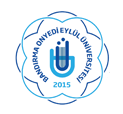 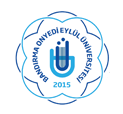 …………………………………… Üniversitesi ………………….… Fakültesi …………..…………. Bölümü ………. sınıf ………………….. numaralı  öğrencisiyim.Fakültenizin ………………………… bölümünün …….. sınıfına    2017 – 2018 Eğitim – Öğretim yılı Güz Yarıyılında Merkezi Yerleştirme Puanına (Ek Madde-1) göre yatay geçiş yolu ile kayıt yaptırmak istiyorum.Fakülteniz tarafından istenen belgeler ilişikte sunulmuş olup, bulunduğum Yükseköğretim Kurumu tarafından gönderilecek belgelerle uyumsuzluğun söz konusu olması halinde  herhangi bir hak iddiasında bulunmayacağımı ve hakkımda yasal işlemin yapılmasını kabul ve taahhüt ederim.Bilgilerinizi ve gereğini arz ederim.		     TarihAdı Soyadı 											    (İmza)EKLER1-  Öğrenci Belgesi                                         2-  ÖSYS Sonuç Belgesi                                 3-  Ek Madde-1 Kapsamında Yatay Geçiş Yapmadığını Gösterir Belge  4-  Nüfus Cüzdanı Fotokopisi5-  Not Durum Belgesi (Transkript)6-  Ders İçeriklerinin Onaylı Örneği   Adres : …………………………………………..              …………………………………………Tel :      …………………………….